                                                       ПРИЛОЖЕНИЕ 1.               ЗАТЕРЯННЫЕ  И ЗАБЫТЫЕ ОРДЫНСКИЕ ГОРОДА  ЮЖНОЙ  АМЕРИКИ.Здесь мы обратим внимание на факты, собранные известным автором - Вилкинсом  (Harold Tom Wilkins,  1891 – 1960).  Он учился в Англии, в Кембриджском университете, затем занимался журналистикой и историей.  Известен как сторонник теории исчезнувшей много веков тому назад легендарной Атлантиды. Доказывал, что давным-давно некая могущественная белая раса колонизировала Южную Америку, но затем бесследно исчезла, оставив после себя многочисленные загадочные памятники. Собирал также сведения о разнообразных таинственных происшествиях на суше и на море – об исчезновених самолетов, кораблей и т.п. Но особенно активно занимался  древней историей Южной Америки и написал нашумевшие книги « Mysteries of Ancient South America» (1945 год) и «Secret Cities of Old South America» (1952 год).  Отношение историков к Г.Вилкинсу резко отрицательное. Например, в английской Википедии  он охарактеризован как «псевдоисторический писатель».  Интересующихся его биографией и творчеством  историки сразу отсылают к критическому обзору:  The Pan American, Volume 7, Famous Features Syndicate, 1946, p. 11 "Harold T. Wilkins Legend of a Fabulous Empire" discusses Wilkins belief about a "strange white race living in lost cities, amidst the crumbling ruins of once splendid palaces and temples in South America".Сразу скажем, что мы оставим в стороне публикации Вилкинса, посвященные всевозможным «загадочным происшествиям» на суше и на море. Эта тема никак не связана с хронологией. Однако присмотримся внимательнее к его книгам  «Тайны Древней Южной Америки» и «Секретные Города Древней Южной Америки».  В них он заявляет, опираясь на письменные и археологические свидетельства, что когда-то, якобы очень-очень давно, в Южную Америку приплыли некие белые колонисты, создавшие здесь могущественную империю. Через несколько столетий империя погибла, а  «белые колонисты», составлявшие правящую касту и костяк знати, в основном «вымерли и рассеялись». Остались лишь молчаливые развалины, затерянные, поросшие джунглями города, дороги, храмы. Полностью доверяя скалигеровской хронологии, и сбитый ею с толку, Вилкинс  пытается отыскать корни этой «древнейшей цивилизации» в чудовищно далеком прошлом. Начинает фантазировать о доисторическом  расколовшемся «континенте Му», о древней Атлантиде, о  всемирных катастрофах  и т.п. В общем, движется в русле многочисленных эзотерических легенд об Атлантиде. Здесь уместно пояснить, что «проблема Атлантиды» на самом деле очень интересна, и особенно с точки зрения Новой Хронологии. Мы подробно говорим о ней  в книге  «Как было на самом деле. Утопии и социализм как борьба с Русью-Ордой. Преклонялись и ненавидели». Это –глубокая тема, но здесь мы не будем на ней останавливаться. Скажем лишь, что мы предложили свою гипотезу – что такое и где была подлинная «Атлантида Платона».  Здесь же мы только напомним,  что в XIX-XX веках скалигеровские историки предприняли  грамотный шаг - потопили  действительно важную проблему Атлантиды в мутном и бурном потоке "эзотерических исследований". Цель была простой - еще надежнее оградить эту научную тему от внимания серьезных ученых, отпугнуть их нагромождением фантастических измышлений. Н.Ф.Жиров справедливо отмечает: <<История атлантологии знает ряд примеров, когда увлечение  Атлантидой... принимало весьма уродливые формы, с обилием мистики; оно доходило даже до своеобразного психоза и вызывало появление "атлантомании"... Вмешательство атлантоманов принесло огромный вред науке, дискредитировав проблему Атлантиды в глазах многих представителей ученого мира>> [278:0c], с.18.Не избежал этого «эзотерического увлечения» и Вилкинс. Поэтому  мы отделим обнаруженные им интересные  исторические факты от их ошибочной  интерпретации в духе эзотерики. В свете того, что мы выяснили в настоящей книге про Инков , факты, сообщаемые Вилкинсом, приобретают здравый смысл и становятся важными. Приведем лишь один яркий пример из книги Вилкинса. См. также http://www.dopotopa.com/g_wilkins_mertvye_goroda_drevney_brazilii.htm. H.Wilkins пишет следующее.      В современной Бразилии (речь идет о первой половине XX века – Авт.)  я не заметил особого энтузиазма по поводу тайн далекого прошлого, раскрытие которых, по мнению некоторых американских обозревателей, могло бы некоторым образом отвлечь Западную Европу от событий второй мировой войны.      "В дебрях Бразилии нет никаких древних руин, сеньор. Там нет следов древнейкультуры, подобных  тем, которые имеются в Юкатане или джунглях Гондураса илиГватемалы. Всё это было здесь, когда дон Педро Кабрал увидел то, что теперь называетсяРио-де-Жанейро, в 1500 году, а те, кто обитает здесь сейчас, - это примитивныеиндейцы, живущие рыболовством и охотой, они живут в хижинах на берегах Амазонки иМату-Гросу. Наши сертаны - это непроходимые дебри, заросли кустарников, здесь нетникаких памятников, подобных тем, которые находятся в Перу".      Таков был ответ профессора экономики и географии из знаменитого Бразильскогоуниверситета, когда я спросил его о древних развалинах в Бразилии.      Я также встречался с другим приятным джентльменом, потомственнымфазендейро, то есть патриархальным землевладельцем южного типа времен расцветаБразильской империи…     Он с осуждением отзывался о никчемных затратах времени и усилийнеутомимых, любознательных и бескорыстных людей… Он смеялся над чудачеством иностранцев - будь то англичан или американцев, которым зачем-то понадобилось совать свои носы вглубины Бразилии, которые кишат насекомыми, ужасными ядовитыми клещами, где вездеподстерегает лихорадка и жало злобных тарантулов, где обитают воинственные дикари,зачастую охотники за человеческими головами, которые обещают смерть всякому, ктонарушает границы их владений.      С таким же безразличием к древней истории Бразилии  встретился  я и на югестраны. Дело дошло до того, что людей, полностью посвятивших себя    воссозданиюистории древнего мира Бразилии, несколько пренебрежительно стали называтьиндеанистами. Действительно, некоторые из них были индейского происхождения.   Так,например, сеньор Бернардо ду Сильвия Рамос был выходцем из племени тапуйя. Онсобрал уникальную коллекцию древних монет, чтобы на вырученные   от  нее деньгиотправиться в путешествие по всей Северной   и Южной Америке…  Он проявил живую заинтересованность в древних загадках Бразилии, в частности, в ее истории, которая имеет свои собственные литературные памятники. Проведя сравнительный анализ древних надписей, обнаруженных на территориях "Старого Света" с   теми, которые ему удалось отыскать в Центральной и Южной Америке, сеньор Рамос написал по этому поводу объемистые тома.      Верховные власти Бразилии, изучив   его работы, высказали вежливое одобрение. В 1928 году на деньги общественности был опубликован один том. Вместе с сеньором Фротом ониобнаружили   в   Мату-Гросу множество финикийских, египетских и даже шумерскихнадписей и иероглифов. Сеньор Рамос отметил, что у его индейских предков сохранилосьмного древних преданий об их очень старинной культуре и развитой цивилизации, чтобыла в расцвете тысячелетия назад и располагалась к северо-западу от центральныхвысокогорий Бразилии. И теперь в архивах большой публичной библиотеки в Рио,объединяющей крупные и бесценные хранилища древних королей Португалии иимператоров Бразилии, а также записи целого поколения вице-королей Луизитании, янатолкнулся на странные подписи. Ими были помечены страницы, написанные напортугальском… (Далее Вилкинс подробно рассказывает о нескольких экспедициях. Мы приведем вкратце его рассказ только об одной из них – Авт.).Эта экспедиция, состоявшаяся в середине XVIII века, была хорошо снаряжена иподготовлена для походной жизни. В бразильские джунгли нельзя было брать ни вьючныхживотных, ни даже самых выносливых мулов. Тогда, как и сейчас, эта была земля, гдежили змеи, кугуары, где одурманенные жарой люди могли найти воду только на днеущелий, выложенных песчаником, по которым неслись бурные реки; земля, заваленнаявалунами и полная брызжущих и пенящихся водопадов.      Долгие десять лет продолжалась экспедиция, встречая на своем пути невероятныепреграды и испытывая великие лишения. О ней уже забыли даже самые острые на языкборзописцы в Рио и Байе, когда однажды в 1753 году жалкие остатки отряда добрались дофазенды в некоем маленьком и заброшенном местечке в провинции Байя. Люди еледержались на ногах от голода и усталости. От них остались лишь кожа да кости! И здесь ввечерней прохладе, сидя на веранде после знойного дня, один из этих сендейрас записалудивительную историю их путешествий и приключений. Его рассказ был слишкомневероятным, чтобы его придумал такой необразованный человек, хотя описал он всеочень живописно. Но не стоит этому удивляться, потому что лишь в самые последниегоды это повествование стало известно историкам или ученым…       Когда этот солдат удачи и человек дела взял перо в свои грубые пальцы, сидя где-нибудь на поваленном стволе в дремучем лесу древней Байи, он и не подозревал о том,что поднял завесу над потерянным миром…       В конце концов, эта рукопись старого бандейриста попала в руки португальскогонаместника в Рио-де-Жанейро. Он ясно себе представлял, что она содержит тайнубольших богатств и неких давно затерянных приисков, а  потому приказал кому-то из своего окружения без лишней огласки спрятать рукопись в архив и твердо отрицать ее существование, будто и в глаза ее никто не видел.        С помощью этой рукописи они надеялись сделать великое открытие. Такие запискистарые испанские охотники за сокровищами в Кито (Эквадоре) и других частяхюжноамериканской империи испанцев называли "дерротеро". Рукопись исчезла из вида,стерлась из памяти и ни о каких следах ее не было слышно с 1760 по 1841 год, покабразильский историк и архивариус сеньор Лагос не обнаружил ее в архивах королевскойпубличной библиотеки в Рио-де-Жанейро. Тут я и наткнулся на нее в 1938-1939 годах.      К несчастью, насекомые основательно подпортили древний пергамент и многоценных страниц, важных слов, а также их частей оказались утерянными; но исохранившееся было достаточным для того, чтобы оценить удивительные открытия изахватывающие, даже скорее жуткие, приключения этих бандейрас в 1743-1753 годах.      Осенью 1939 года я получил расшифровку этого документа благодаря любезностимистера В. Дж. Бурдетта, американского генерального консула в Рио. Впоследствии япотратил много недель на перевод этих поразительных материалов с португальского иизучение их. Пришлось столкнуться и с другими источниками, касающимисязаброшенных городов с таинственной историей, неизвестными американскимархивариусам и историкам, которые были обнаружены в служебных архивах впровинциях Сан-Пауло или Рио.      Здесь, впервые на английском языке, я привожу это замечательное повествование олюдях, которые, сами того не зная, заглянули в мертвый мир древнейших из цивилизаций.---------------------      «Исторический очерк о древнем таинственном большом городе без жителей,который был обнаружен в 1753 году...       В Америке... мы в глубине страны... прилегающий  к... Мастер Кан... и его отряд десять лет продвигаются по этим диким зарослям в поисках знаменитых серебряных приисков Великого Мурибеки. Но по упущению губернатора на них не была получена дарственная, так как губернатор хотел сам прославиться благодаря этим приискам, и Мурибека был заключен под стражу в Байи, пока не умер, что было сделано, дабы выведать у него тайну местонахождения серебряных приисков. Это сообщение пришло в Рио-де-Жанейро в начале 1754 года..."      (Пропуски, как я заключил   (пишет Вилкинс – Авт.) , произошли по вине насекомых. В Вест-Индии и Южной Америке архивы и старинные газеты из-за этого также пришли в полнуюнегодность) .      "После долгих и изнурительных скитаний, подстегиваемых неистребимой, но всеже угасающей за долгие годы в дебрях, страстью к золоту, мы вышли к горной цепи. Онабыла столь высокой, что сливалась с неземными просторами и служила троном для ветровпод звездами. Блеск гор еще издали возбуждал наше любопытство и восхищение,особенно когда солнце, освещавшее их, заиграло огнями на кристаллах, из которыхсостояли горные породы. Вид был настолько восхитительным, что никто не мог оторватьглаз от этой игры цветов…      Мы почувствовали себя разбитыми и попытались на следующий день вернуться посвоим же следам. Но тут один из наших негров, собиравших хворост, спугнул белогооленя и случайно обнаружил дорогу, проходящую между двумя горами. Все было похожена то, что проложил ее человек, а не возникла она сама по себе. Это открытие было длянас очень кстати, и мы двинулись вверх по этому пути. Но вскоре на дороге обнаружилсяогромный валун, который, судя по всему, упал и разворотил когда-то давно то, что быломостовой. Добрых три часа поднимались мы по этой древней дороге, зачарованныекристаллами, которые там на скалах сверкали и играли всеми красками радуги. Навершине мы сделали привал.      Отсюда, насколько хватало глаз, перед нами открывалась великолепная ивосхитительная панорама. На расстоянии примерно в милю мы увидели большой город,своим масштабом и внешним видом напоминавший дворцовые ансамбли… Мы тотчас стали спускаться по дороге вниз в долину, но с большой предосторожностью… а для этого собирались выслать вперед разведывательный отряд, чтобы он по характеру местности и дыму мог бы сообщить о близости города.      Мы прождали два дня, сомневаясь, посылать ли разведчиков, но в конце концов,дождавшись рассвета, вошли туда все вместе, мучаясь в догадках, есть ли в городе люди.И тут стало ясно, что город необитаем. Индеец из наших бандейрантес решился, последвух дней колебаний, рискнуть и разведать путь; но он возвратился, ошеломив нас тем,что  никого не встретил на своем пути и нигде не обнаружил следов человека. Этосообщение так смутило нас, что теперь уже никому не верилось, что мы видели жилыедома и здания. Итак, весь наш отряд отправился в путь за индейцем...      Теперь мы действительно убедились, что большой город необитаем. Мы принялирешение - на рассвете вступить в него, имея наготове оружие на всякий случай. Вмертвый город мы вошли по единственной дороге, и ничто нам не преградило путь.Сюда мы входили через три высокие арки, средняя из которых была повыше двухостальных. Под главной и самой массивной аркой мы увидели какие-то буквы, но несмогли их скопировать из-за их большой высоты над землей.      Далее шла улица, по ширине, как три арки, тут и там были разбросаны дома,массивные, скульптурные фасады которых уже почернели от времени. Отдельно всторонке... были надписи, открытые для обозрения, но трудные для восприятия. Казалось,принадлежали они  не одной скульптуре, а многим, да и террасы их были открытыми ибез навесов; они были лишь в домах, но в некоторых был сожжен пол, другие -вымощены плитами.      С чувством страха и беспокойства заходили мы в некоторые дома, но ни в одном ненашли остатков обстановки или другого имущества, по которым можно было бы узнатьо людях, проживавших в них. Внутри домов было темно. В них едва мог проникатьслабый дневной свет, а когда своды отражали эхом нашу речь, то ужасал собственныйголос. Это был странный город, и шли мы по длинной улице, ведущей к красивойплощади, в центре которой находилась необычайно величественная колонна из черногокамня. А уже на ее вершине располагалась скульптура человека (не какого-нибудь богаили полубога); одна его рука покоилась на бедре, другая, вытянутая вперед, указывалана север. В каждом углу этой площади стояли обелиски из того же черного камня, подобные тем,которые имелись у римлян; теперь же они были сильно повреждены, и на них виднелисьследы молний.      По правую сторону площади располагалось величественное здание, которое было,по-видимому, главным в городе и принадлежало могущественному властелину этого края;за входом шел большой зал, но мы еще не пришли в себя, и лишь немногие из насрешились войти... было там много... и образовывали нечто...  и мы неожиданносталкивались... ему было трудно поднять это...      Стаи летучих мышей носились прямо перед нами и поднимали ужасающий шум.Выбравшись на улицу, над главным входом мы заметили изображение юноши. Он былвырезан из того же камня, стоял вполоборота, с голым торсом, в руке - щит. Голова былаувенчана лавровым венком, лицо было без бороды, а плечо обвивала лента, одеяниераспахнуто на талии. Под щитом удалось различить полустертые знаки: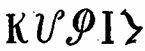       По левую сторону площади находилось другое полностью разрушенное здание, нооставшиеся руины говорили о том, что здесь, очевидно, был храм, ибо сохранился еговеличественный фасад, а внутри стояли каменные нефы. Он занимал большоепространство, и в его разрушенных залах осталось множество прекрасных предметов,статуй, выполненных из камня, кресты различной формы и много других изделий,перечислять которые здесь пришлось бы слишком долго.      За этим зданием большая часть города лежала полностью в развалинах,погребенных под огромными массами земли или рассеченных ужасающими трещинами. Ив этом запустении не было ни травинки, ни кустика, ни деревца, ни какого-либо иногопризнака жизни. Вокруг - только кучи камней: одни, предназначенные для строительстваи уже обработанные, другие - еще нет; из чего мы поняли... строительство...продолжалось... трупы, которые... и часть этого несчастья... разрушенного, возможно,каким-то землетрясением.      С одной стороны площади протекала очень спокойная  река, достаточно полноводная и широкая, с обширными, радующими глаз берегами. Ширина ее составляла примерно ярдов тридцать, если не учитывать изгибы, берега были чистыми и голыми - без деревьев или стволов, которые зачастую приносит течение…       Три дня мы шли вниз по реке, пока не наткнулись на такой бурный,оглушительный и пенистый порог (ката-буна), что знаменитые истоки Нила не могли быстать большим препятствием на пути. Дальше от этого каскада река разливалась, словновеликий океан. Весь простор был полон полуостровами, покрытыми зеленью, с рощамидеревьев, то тут, то там, ... Здесь мы обнаружили... испытывая в этом необходимость,разнообразие живности... много дичи, не пуганной охотниками.      На восточной стороне этого порога мы обнаружили различные подземные пустотыи ужасные пропасти и пытались канатами измерить их глубину; после многих попытокстала понятна тщетность наших усилий. Но за разбитыми камнями мы нашли слиткисеребра, которые могли быть добыты в давно брошенных шахтах.      Некоторые пещеры были прикрыты каменными плитами с таинственнымизначками. Вот они: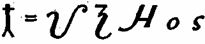       Кроме того, над портиком храма мы еще увидели и другие изображения: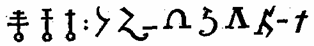       На расстоянии  пушечного   выстрела от брошенного города располагалосьздание,  похожее на загородный дом, фронтон которого тянулся на 250 футов. Онокаймлялся большим навесом, с которого лестница из разноцветного камня, по-видимому,вела в большую палату и оттуда уже в пятнадцать небольших комнаток, каждая изкоторых была соединена с палатой общей дверью. В каждой комнатке находилсяводопровод (фонтанчик)... с помощью которого воды собирались... в наружном дворике...колоннады на юге... в форме прямоугольника и обработанная вручную, была увенчанаинтригующими значками: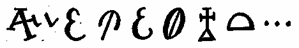       Итак, покидая это чудо, мы спустились к берегам реки в поисках золота, иотчетливо увидели на поверхности почвы след, хорошо читаемый и обещающий большиенаходки золота или серебра; мы лишь удивлялись, почему те, кто обитал здесь, покинулиэти места. Несмотря на наши тщательные поиски и большое усердие, в этих дебрях мы невстретили ни одного человека, который мог бы поведать об этом печальном чудезаброшенного города. А ведь его руины, статуи, да и весь облик свидетельствуют о егопрошлой населенности, богатстве и процветании. А теперь здесь обитали лишь ласточки,крысы, летучие мыши да лисы, которые питались бесчисленными стаями куропаток игусей и оттого стали крупнее охотничьих собак пойнтеров. А крысы с короткимихвостами скакали, как блохи, а не бегали, как обычно.      В этом месте мы расстались, и один из отрядов после девяти дней трудногоперехода увидел с берега большого залива, куда впадают реки, каноэ с белыми людьми,имевшими длинные ниспадающие черные волосы и одетыми, как европейцы... выстрел изружья прозвучал как сигнал к... и они исчезли... У них были... косматые и дикие... ихволосы заплетены в косы и на них была одежда.      Один из членов отряда по имени Жуан Антонио нашел среди развалин домазолотую монету округлой формы, по размеру большую, чем наша бразильская монета в6.400 рейсов. На одной ее стороне был изображен коленопреклоненный юноша, на другой- лук, корона и стрела. Мы сомневались, что найдем много таких монет в заброшенном городе. Он был разрушен землетрясением, которое, по-видимому, случилось внезапно и спасти или вынести драгоценности и деньги не было никакой возможности. А для того, чтобы переворошить весь мусор, накопленный за столькие годы, понадобилось бы очень мощное снаряжение.      Эти известия посланы Вашей чести из глубины провинции Байя с рек Пара-Раку иУнья, и мы заверяем Вас, что об этом не будет никому и ни под каким предлогомизвестно; мы также сообщаем, что те деревни пусты и там нет лодок. Но я преподнесВашей чести прииск, который мы открыли, помня о Ваших великих заслугах…       И здесь же приводятся загадочные и неизвестные символы. По-видимому, онибыли выгравированы на больших камнях, закрывающих свод склепа или мавзолея, замкии затворы которых бандейрас, несмотря на все усилия, не смогли сдвинуть или отворить".     Так заканчивается удивительная история о бандейрас из Минас-Жераис.      Читателя может поразить, как это поразило и меня, когда я увидел этот документ,что из сорока одного знака не менее двадцати почти идентичны по форме буквамгреческого алфавита. В то же время два знака очень схожи с арабскими цифрами.Совпадения эти удивительны, но я полагаю, отнюдь не случайны, если принять вовнимание взаимопроникновение древних средиземноморских культур и языков. Этизагадочные надписи на плитах, обнаруженные в столь далеко отстоящих друг от другаместах, как Тейлор и Бразильское нагорье, вероятно, являются самыми древними во всеммире.      Тридцать лет спустя - 23 марта 1773 года - в архивах губернатора южнойбразильской провинции Сан-Паулу появляется запись о другом случайном открытиимертвого города неизвестного возраста. Он был обнаружен в сертанах, или богом забытыхдебрях в районе реки Рио-Пекери. Комендант форта Игуатеми доложил губернатору вСан-Пауло, что некий рыбак, спрыгнув на песчаный берег Рио-Пекери, с тем, чтобынасобирать диких лимонов и апельсинов, обнаружил большой камень необычной формы.По его словам, он был похож на точильный камень или жернов. Поблизости былиразвалины дома и древняя каменная стена. Комендант форта послал из гарнизона каноэ, ссержантом и двумя солдатами, которые пробрались сквозь густой лес и обнаружили городнепонятного возраста.      "Этот древний город имеет правильную планировку и занимает большоепространство. В нем есть улицы длиной в полмили. Город стоит на берегах двух рек иокружен стеной. Рвы находятся между городом и стеной... мы раскопали еще дваудивительных жернова, когда устанавливали частокол. Вокруг лежат густые леса... устариков из окрестностей есть предание о том, что город, который здесь находится,назывался Гайра".  (Конец фрагмента из книги Вилкинса). -----------------------------Наш вывод таков. Вилкинсу удалось собрать действительно ценные сведения об ордынских городах Инков   XIV-XVI веков, построенных на территории Бразилии. По-видимому, Инки распространили свою Империю из Перу также и на атлантическое побережье Южной Америки. Это неудивительно. Ведь здесь расположены плодородные земли и много других богатств. Но потом, под ударами испанцев-реформаторов XVII-XVIII веков эти города тоже были разрушены и покинуты. Империя  Инков рухнула и ее осколки пришли в упадок. Они были забыты и частично открыты европейскими путешественниками только в XIX-XX веках. Ошибочно объявлены остатками «древнейшей, допотопной» цивилизации . Недавние Инки-Ордынцы были  названы «древнейшими доисторическими атлантами». После  чего расцвели многочисленные эзотерические теории. Направленные на то, чтобы отпугнуть серьезных ученых от темы забытых городов Бразилии.   Новая хронология ставит всё на свои места.